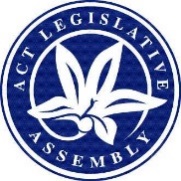 LEGISLATIVE ASSEMBLY FOR THE2016–2017–2018–2019–2020MINUTES OF PROCEEDINGSNo 138Thursday, 20 August 2020	1	The Assembly met at 10 am, pursuant to adjournment.  The Speaker (Ms J. Burch) took the Chair and made the following acknowledgement of country in the Ngunnawal language:Dhawura nguna, dhawura Ngunnawal.Yanggu ngalawiri, dhunimanyin Ngunnawalwari dhawurawari.Nginggada Dindi dhawura Ngunnaawalbun yindjumaralidjinyin.This is Ngunnawal Country.Today we are gathering on Ngunnawal country.We always pay respect to Elders, female and male, and Ngunnawal country.The Speaker asked Members to stand in silence and pray or reflect on their responsibilities to the people of the Australian Capital Territory.	2	PETITIONS AND MINISTERIAL RESPONSES—PETITIONS AND RESPONSES NOTED—PaperSPetitionsThe Clerk announced that the following Members had lodged petitions for presentation:Miss C. Burch, from 10 residents, requesting that the Assembly introduce a new designated, fenced, off-leash dog park at the Kingston foreshore (Pet No 16-20).Miss C. Burch, from 16 residents, requesting that the Assembly introduce a new designated, fenced, off-leash dog park at Campbell (Pet No 17-20).Ministerial responseThe Clerk announced that the following response to a petition had been lodged:Ms J. Burch (Speaker), dated 19 August 2020—Response to petition No 4-20, lodged by Ms Le Couteur on 7 May 2020, concerning sittings of the Assembly.____________________The Speaker proposed—That the petitions and responses so lodged be noted.Papers:  Miss C. Burch, by leave, presented the following papers:Petitions which do not conform with the standing orders—Kingston foreshore—Introduction of an off-leash dog park.Campbell—Introduction of an off-leash dog park.Question—put and passed.	3	COVID-19—Update on Government response—MINISTERIAL STATEMENT and paper—PAPER NOTEDMs Stephen-Smith (Minister for Health) made a ministerial statement concerning the Government response to the COVID-19 emergency and presented the following papers:Status of the public health emergency due to COVID-19—Chief Health Officer Report, dated 18 August 2020.COVID-19—Update on Government response—Ministerial statement, 20 August 2020.Ms Stephen-Smith moved—That the Assembly take note of the ministerial statement.Debate ensued.Question—put and passed.	4	Emergencies Amendment Bill 2020Mr Gentleman (Minister for Police and Emergency Services), pursuant to notice, presented a Bill for an Act to amend the Emergencies Act 2004, and for other purposes.Papers:  Mr Gentleman presented the following papers:Explanatory statement to the Bill, incorporating a compatibility statement, pursuant to section 37 of the Human Rights Act 2004.2019-20 Bushfire season—Report to the Minister for Police and Emergency Services on ACT Government coordination and response, dated 7 August 2020.ACT Emergency Services Agency Operational Review.Title read by Clerk.Mr Gentleman moved—That this Bill be agreed to in principle.Debate adjourned (Mrs Jones) and the resumption of the debate made an order of the day for the next sitting.	5	Justice and Community Safety—Standing Committee (Legislative Scrutiny Role)—SCRUTINY REPORT 49—STATEMENT BY CHAIRMrs Jones (Chair) presented the following report:Justice and Community Safety—Standing Committee (Legislative Scrutiny Role)—Scrutiny Report 49, dated 18 August 2020, together with a copy of the extracts of the relevant minutes of proceedings—and, by leave, made a statement in relation to the report.	6	Administration and Procedure—Standing Committee—REPORT 17—Inquiry into possible structures of the committee system for the 10th Legislative Assembly for the Australian Capital Territory—report notedMs J. Burch (Chair) presented the following report:Administration and Procedure—Standing Committee—Report 17—Inquiry into possible structures of the committee system for the 10TH Legislative Assembly for the Australian Capital Territory, dated 20 August 2020, together with a copy of the extracts of the relevant minutes of proceedings.Ms Cheyne, by leave, moved—That the report be noted.Question—put and passed.	7	Planning and Urban Renewal—Standing Committee—REPORT 14—Inquiry into Planning for the Surgical Procedures, Interventional Radiology and Emergency Centre (SPIRE) and the Canberra Hospital campus and immediate surrounds—report notedMs Le Couteur (Chair) presented the following report:Planning and Urban Renewal—Standing Committee—Report 14—Inquiry into Planning for the Surgical Procedures, Interventional Radiology and Emergency Centre (SPIRE) and the Canberra Hospital campus and immediate surrounds, dated 19 August 2020, together with a copy of the extracts of the relevant minutes of proceedings—and moved—That the report be noted.Debate ensued.Question—put and passed.	8	Health, Ageing and Community Services—Standing Committee—Petitions 21-19 and 1-20—Severe Combined Immune Deficiency—screening for newborns—STATEMENT BY CHAIRMs Cody (Chair), pursuant to standing order 246A, informed the Assembly that the Standing Committee on Health, Ageing and Community Services had concluded its consideration of petitions Nos 21-19 and 1-20, and the Minister’s response, and noted that petitioners should raise any further concerns with a Member of the Legislative Assembly.	9	CRIMINAL RESpONSIBILITY—MINIMUM AGEMr Rattenbury, pursuant to notice, moved—That this Assembly:(1)	notes that:(a)	the ACT minimum age of criminal responsibility of 10 is well and truly out of step with the rest of the world;(b)	Australia has been chastised by the United Nations Committee on the Rights of the Child, which recommends raising the age to 14;(c)	groups including, but not limited to, the ACT Human Rights Commission, ACTCOSS, the Aboriginal Legal Service (NSW/ACT), Winnunga Nimmityjah Aboriginal Health and Community Services, Gugan Gulwan Youth Aboriginal Corporation, Anglicare NSW South/ACT, the Law Society, the Youth Coalition of the ACT and the Australian Medical Association, have called on the ACT Government to raise the age of criminal responsibility from 10 to 14 years of age to further protect vulnerable children in our community; and(d)	on 28 July 2020, the Council of Attorneys-General meeting deferred a decision on raising the age at which children can be held criminally responsible, despite extended consideration of the issue; and(2)	calls on the ACT Government to:(a)	support the raising of the age of criminal responsibility from 10 to 14 years of age;(b)	recognise the need to resource new programs and implement new policy frameworks to support young offenders under the age of 14; and(c)	commission preliminary work to prepare the legislative, policy and resourcing frameworks required for an incoming government to legislate for raising of the age of criminal responsibility from 10 to 14 years of age.Mr Ramsay (Attorney-General) moved the following amendment:  Omit all words after “That”, substitute:“this Assembly:(1)	notes that:(a)	the minimum age of criminal responsibility across all Australian jurisdictions is 10 years, with the principle of doli incapax applying to children between 10 and 14 years;(b)	the United Nations Committee on the Rights of the Child has recommended the age of criminal responsibility should be 14;(c)	in Australia, groups including, but not limited to, Amnesty International, the ACT Human Rights Commission, ACTCOSS, the Aboriginal Legal Service (NSW/ACT), Winnunga Nimmityjah Aboriginal Health and Community Services, Gugan Gulwan Youth Aboriginal Corporation, Anglicare NSW South/ACT, the Law Society, the Youth Coalition of the ACT, Law Council of Australia and the Australian Medical Association have called on the ACT Government to raise the age of criminal responsibility from 10 to either 12 or 14 years of age to further protect vulnerable children in our community; and(d)	on 27 July 2020, the Council of Attorneys-General noted that the Working Group on the minimum age of criminal responsibility had identified the need for further work to occur regarding the need for adequate processes and services for children who exhibit offending behaviour in advance of making a recommendation to the Council raising the age and agreed to provide a progress report within 12 months;(e)	the Council of Attorneys-General Working Group on the minimum age of criminal responsibility has considered:	(i)	representations about medical evidence on cognitive capacity; and	(ii)	options to shift the age with different presumptions for more serious criminal offences; and(f)	there is desirability of national consensus on the minimum age of criminal responsibility but that this does not prevent a jurisdiction from making an independent decision to raise the age;(2)	further notes that:(a)	the Blueprint for Youth Justice in the ACT 2012-2022 has resulted in a significant reduction in the number of young people coming into contact with the Territory’s youth justice system; (b)	the ACT Government has invested in a number of programs to support at-risk young people, including through justice reinvestment initiatives such as Yarrabi Bamirr, the introduction of Functional Family Therapy, After-Hours Crisis and Bail Service, the Safe and Connected Youth project, the Intensive Diversion Program and the Muliyan flexible education program;(c)	in the 11 years from 2008-09 to 2018-19, only one young person under the age of 14 has been sentenced to a term of detention at Bimberi Youth Justice Centre;(d)	the detention of children under 12 is extremely rare, with four instances of unsentenced detention between 2008-09 and 2018-19; and(e)	the Attorney-General has approved the use of funds from the Confiscated Asset Trust to undertake a gap analysis to enable successful implementation of any change to the minimum age; and(3)	calls on the ACT Government to:(a)	support raising the age of criminal responsibility to 14 years of age, taking into account medical and other relevant evidence and with consideration given to exemptions for serious offences;(b)	ensure that reform in this complex area engages with and enhances support services identified through the gap analysis, noting that keeping young people safe and diverting them from the justice system is a whole-of-government and whole-of-community responsibility; and(c)	continue to progress policy work and consider programs and resources that may be required in order for the Tenth Assembly to consider legislation raising of the age of criminal responsibility.”.Mr Hanson moved the following amendment to Mr Ramsay’s proposed amendment:  Omit paragraph (3)(a), substitute:“(a)	refrain from proceeding unilaterally with any decision to raise the age of criminal responsibility before the Council of Attorneys-General has reached its conclusions;”.Debate continued.Question—That Mr Hanson’s amendment to Mr Ramsay’s proposed amendment be agreed to—put.The Assembly voted—And so it was negatived.Question—That Mr Ramsay’s amendment be agreed to—put and passed.Question—That the motion, as amended, viz:“That this Assembly:(1)	notes that:(a)	the minimum age of criminal responsibility across all Australian jurisdictions is 10 years, with the principle of doli incapax applying to children between 10 and 14 years;(b)	the United Nations Committee on the Rights of the Child has recommended the age of criminal responsibility should be 14;(c)	in Australia, groups including, but not limited to, Amnesty International, the ACT Human Rights Commission, ACTCOSS, the Aboriginal Legal Service (NSW/ACT), Winnunga Nimmityjah Aboriginal Health and Community Services, Gugan Gulwan Youth Aboriginal Corporation, Anglicare NSW South/ACT, the Law Society, the Youth Coalition of the ACT, Law Council of Australia and the Australian Medical Association have called on the ACT Government to raise the age of criminal responsibility from 10 to either 12 or 14 years of age to further protect vulnerable children in our community; and(d)	on 27 July 2020, the Council of Attorneys-General noted that the Working Group on the minimum age of criminal responsibility had identified the need for further work to occur regarding the need for adequate processes and services for children who exhibit offending behaviour in advance of making a recommendation to the Council raising the age and agreed to provide a progress report within 12 months;(e)	the Council of Attorneys-General Working Group on the minimum age of criminal responsibility has considered:	(i)	representations about medical evidence on cognitive capacity; and	(ii)	options to shift the age with different presumptions for more serious criminal offences; and(f)	there is desirability of national consensus on the minimum age of criminal responsibility but that this does not prevent a jurisdiction from making an independent decision to raise the age;(2)	further notes that:(a)	the Blueprint for Youth Justice in the ACT 2012-2022 has resulted in a significant reduction in the number of young people coming into contact with the Territory’s youth justice system; (b)	the ACT Government has invested in a number of programs to support at-risk young people, including through justice reinvestment initiatives such as Yarrabi Bamirr, the introduction of Functional Family Therapy, After-Hours Crisis and Bail Service, the Safe and Connected Youth project, the Intensive Diversion Program and the Muliyan flexible education program;(c)	in the 11 years from 2008-09 to 2018-19, only one young person under the age of 14 has been sentenced to a term of detention at Bimberi Youth Justice Centre;(d)	the detention of children under 12 is extremely rare, with four instances of unsentenced detention between 2008-09 and 2018-19; and(e)	the Attorney-General has approved the use of funds from the Confiscated Asset Trust to undertake a gap analysis to enable successful implementation of any change to the minimum age; and(3)	calls on the ACT Government to:(a)	support raising the age of criminal responsibility to 14 years of age, taking into account medical and other relevant evidence and with consideration given to exemptions for serious offences;(b)	ensure that reform in this complex area engages with and enhances support services identified through the gap analysis, noting that keeping young people safe and diverting them from the justice system is a whole-of-government and whole-of-community responsibility; and(c)	continue to progress policy work and consider programs and resources that may be required in order for the Tenth Assembly to consider legislation raising of the age of criminal responsibility.”—be agreed to—put and passed.	10	EXECUTIVE business—precedenceOrdered—That Executive business be called on forthwith.	11	Justice Legislation Amendment Bill 2020The Assembly, according to order, resumed consideration at the detail stage.Detail StageBill, as a whole—Mr Rattenbury (Minister for Justice, Consumer Affairs and Road Safety) was granted leave to move amendments that had not been considered or reported on by the Scrutiny Committee, together.On the motion of Mr Rattenbury, his amendments Nos 1 and 2 (see Schedule 1) were made, together.Paper:  Mr Rattenbury presented a supplementary explanatory statement to the Government amendments.On the motion of Mr Rattenbury, his amendments Nos 1 and 2 (see Schedule 2) were made together, after debate.Paper:  Mr Rattenbury presented a supplementary explanatory statement to the Government amendments.Bill, as a whole, as amended, agreed to.Question—That this Bill, as amended, be agreed to—put and passed.	12	Mental Health Amendment Bill 2020The order of the day having been read for the resumption of the debate on the question—That this Bill be agreed to in principle—Debate resumed.Paper:  Mr Rattenbury (Minister for Mental Health) presented a revised explanatory statement to the Bill.Question—That this Bill be agreed to in principle—put and passed.Leave granted to dispense with the detail stage.Question—That this Bill be agreed to—put and passed.	13	QUESTIONSQuestions without notice were asked.	14	PRESENTATION OF PAPERSMr Gentleman (Manager of Government Business) presented the following papers:Annual Reports (Government Agencies) Act, pursuant to section 14—Extension of time for presenting Annual Reports—2019-2020—Statement of reasons, dated August 2020.Auditor-General Act—Auditor-General’s Report No 2/2020—2018-19 Financial Audits—Computer Information Systems—Government response.Climate Change and Greenhouse Gas Reduction Act, pursuant to subsection 19(4)—ACT Climate Change Council—Annual report 2019-20, dated 28 July 2020, together with a statement from the Minister for Climate Change and Sustainability responding to the advice/recommendations made in the Report, dated August 2020.Coroners Act, pursuant to subsection 57(4)—Report of Coroner—Inquest into the death of Joanne Lea Lovelock—Report, dated 5 March 2020.Government response, dated 20 August 2020.Education and Care Services National Law as applied by the law of the States and Territories—Education and Care Services National Amendment Regulations 2020, dated September 2020, together with an explanatory memorandum.End of Life Choices in the ACT—Select Committee—Report—Recommendation 12: Timetable and progress of actions to achieve the implementation of the proposed reforms advocated by the Productivity Commission report on End-of-Life Care in Australia—Update, dated 20 August 2020.Environment and Transport and City Services—Standing Committee—Report 10—Inquiry into Nature in Our City—Government response.Report 11—Inquiry into the Supply of Water to the Tharwa Community—Government response, dated August 2020.Learning from Canberra’s Climate-Fuelled Summer of Crisis—A report with recommendations submitted to the ACT Minister for Sustainability and Climate Change by the ACT Climate Change Council on 26 June 2020.Planning and Urban Renewal—Standing Committee—Report 12—Inquiry into Engagement with Development Application Processes in the ACT—Government response.Public Accounts—Standing Committee—Report 10—Inquiry into the Appropriation Bill 2019-2020 (No 2)—Government response, dated August 2020.Report 11—Tender for the sale of Block 30 Dickson—Government response, dated August 2020.Yellow Box Woodland Ecosystems—Protection—Response to the resolution of the Assembly of 20 February 2020, dated August 2020.	15	CORONERS ACT—REPORT OF CORONER—INQUEST INTO THE DEATH OF JOANNE LEA LOVELOCK—REPORT AND GOVERNMENT RESPONSE—PAPERs NOTEDMr Gentleman (Manager of Government Business), pursuant to standing order 211, moved—That the Assembly take note of the following papers:Coroners Act, pursuant to subsection 57(4)—Report of Coroner—Inquest into the death of Joanne Lea Lovelock—Report, dated Report, dated 5 March 2020.Government response.Debate ensued.Question—put and passed.	16	Learning from Canberra’s Climate-Fuelled Summer of Crisis—A report with recommendations submitted to the A.C.T. Minister for Sustainability and Climate Change by the A.C.T. Climate Change Council—PAPER NOTEDMr Gentleman (Manager of Government Business), pursuant to standing order 211, moved—That the Assembly take note of the following paper:Learning from Canberra’s Climate-Fuelled Summer of Crisis—A report with recommendations submitted to the ACT Minister for Sustainability and Climate Change by the ACT Climate Change Council on 26 June 2020.Debate ensued.Question—put and passed.	17	Yellow Box Woodland Ecosystems—Protection—Response to the resolution of the Assembly—PAPER NOTEDMr Gentleman (Manager of Government Business), pursuant to standing order 211, moved—That the Assembly take note of the following paper:Yellow Box Woodland Ecosystems—Protection—Response to the resolution of the Assembly of 20 February 2020.Debate ensued.Question—put and passed.	18	HEALTH WORKERSMrs Dunne, pursuant to notice, moved—That this Assembly:(1)	notes the tireless and dedicated work of health workers in Canberra during the COVID-19 pandemic;(2)	further notes the neglect by the ACT Labor/Greens Government of the basic rights of Canberra’s tireless health workers to:(a)	a safe workplace culture;(b)	proper leave provisions;(c)	proper breaks; and(d)	ensure that Canberra’s health staff receive their proper remuneration;(3)	thanks health workers for their service to the Canberra Community; and(4)	calls on the ACT Government to immediately commence an independent audit of the Canberra Health Services’ pay system, over the last six years, to:(a)	determine if the staff have been underpaid; and(b)	pay staff any back pay owing or recover any overpayments.Debate ensued.Mr Rattenbury, by leave, moved the following amendments together:1.	Omit paragraph (2).2.	Omit paragraph (4), substitute:“(4)	notes the ACT Government’s ongoing commitment to ensuring all staff are treated with respect and paid fairly and accurately; and(5)	calls on the Minister for Health to report back to the Assembly on the collaborative work underway between Canberra Health Services and Shared Services to examine payroll issues by the end of April 2021.”.Debate continued.Question—That the amendments be agreed to—put.The Assembly voted—And so it was resolved in the affirmative.Debate continued.Paper:  Mrs Dunne, by leave, presented the following paper:ACT Government & bad bosses—Partners in crime—Copy of leafletQuestion—That the motion, as amended, viz:“That this Assembly:(1)	notes the tireless and dedicated work of health workers in Canberra during the COVID-19 pandemic;(2)	thanks health workers for their service to the Canberra Community;(3)	notes the ACT Government’s ongoing commitment to ensuring all staff are treated with respect and paid fairly and accurately; and(4)	calls on the Minister for Health to report back to the Assembly on the collaborative work underway between Canberra Health Services and Shared Services to examine payroll issues by the end of April 2021.”—be agreed to—put and passed.	19	ALCOHOL AND OTHER drug Use—HARM MINIMISATIONMr Pettersson, pursuant to notice, moved—That this Assembly:(1)	notes the nation leading approach taken by the ACT Government in advancing a harm minimisation approach to alcohol and other drug policy, including through:(a)	implementing the actions outlined in the ACT Government’s Drug Strategy Action Plan 2018-2021;(b)	the passage and implementation of the Drugs of Dependence (Personal Cannabis Use) Amendment Act 2019, allowing for the possession and personal use of small amounts of cannabis;(c)	the development of a Festival Pill Testing policy following the pilot of festival pill testing in 2018 and 2019 at the Groovin’ the Moo festival; and(d)	the release of an independent evaluation by the Australian National University Medical School in December 2019 showing pill testing was an overwhelming success in providing “effective, relevant and good health information to people who plan to use illicit drugs” and encouraged users to discard tainted pills, potentially saving lives;(2)	recognises the challenge of co-occurring mental illness and alcohol and other drug use, particularly for young people and people with a trauma background; and(3)	calls on the ACT Government, and whichever party or parties in the Assembly that form government following the October 2020 election, to:(a)	continue to take a harm minimisation approach to alcohol and other drug issues;(b)	continue to invest in community and hospital-based alcohol and other drug and mental health services;(c)	work to better integrate mental health and drug and alcohol services across primary health, community-based services and acute hospital care;(d)	investigate the feasibility of a simple offence notice for other drugs of dependence to ascertain the legal, social and health impacts; and(e)	report to the Assembly no later than November 2021 on progress.Debate ensued.Mr Rattenbury moved the following amendment:  Add:“(f)	explore a pill testing facility pilot in the city entertainment area, informed by expert health advice, during the 2020-21 summer.”.Debate continued.Question—That the amendment be agreed to—put.The Assembly voted—And so it was resolved in the affirmative.Question—That the motion, as amended, viz:“That this Assembly:(1)	notes the nation leading approach taken by the ACT Government in advancing a harm minimisation approach to alcohol and other drug policy, including through:(a)	implementing the actions outlined in the ACT Government’s Drug Strategy Action Plan 2018-2021;(b)	the passage and implementation of the Drugs of Dependence (Personal Cannabis Use) Amendment Act 2019, allowing for the possession and personal use of small amounts of cannabis;(c)	the development of a Festival Pill Testing policy following the pilot of festival pill testing in 2018 and 2019 at the Groovin’ the Moo festival; and(d)	the release of an independent evaluation by the Australian National University Medical School in December 2019 showing pill testing was an overwhelming success in providing ‘effective, relevant and good health information to people who plan to use illicit drugs’ and encouraged users to discard tainted pills, potentially saving lives;(2)	recognises the challenge of co-occurring mental illness and alcohol and other drug use, particularly for young people and people with a trauma background; and(3)	calls on the ACT Government, and whichever party or parties in the Assembly that form government following the October 2020 election, to:(a)	continue to take a harm minimisation approach to alcohol and other drug issues;(b)	continue to invest in community and hospital-based alcohol and other drug and mental health services;(c)	work to better integrate mental health and drug and alcohol services across primary health, community-based services and acute hospital care;(d)	investigate the feasibility of a simple offence notice for other drugs of dependence to ascertain the legal, social and health impacts;(e)	report to the Assembly no later than November 2021 on progress; and(f)	explore a pill testing facility pilot in the city entertainment area, informed by expert health advice, during the 2020-21 summer.”—be agreed to—put and passed.	20	Planning Legislation Amendment Bill 2020The Assembly, according to order, resumed consideration at the detail stage.Detail StageClause 1 agreed to.Clause 2—Mr Gentleman (Minister for Planning and Land Management) was granted leave to move amendments that had not been considered or reported on by the Scrutiny Committee.On the motion of Mr Gentleman, his amendment No 1 (see Schedule 3) was made, after debate.Paper:  Mr Gentleman presented a supplementary explanatory statement to the Government amendments.Clause 2, as amended, agreed to.Clause 3—agreed to.Clause 4—agreed to.Clause 5—debated and agreed to.Clause 6—debated and negatived.Clause 7—debated and negatived.Clause 8—negatived.Clause 9—debated and negatived.Clause 10—debated and negatived.Clause 11—negatived.Clause 12—debated and agreed to.Clause 13—debated and negatived.Clause 14—debated and negatived.Ms Le Couteur was granted leave to move amendments that had not been considered or reported on by the Scrutiny Committee.New clause—On the motion of Ms Le Couteur, new clause 14A (her amendment No 1—see Schedule 4), was inserted in the Bill, after debate.New clauses—On the motion of Mr Gentleman, new clauses 14A and 14B (his amendment No 4, see Schedule 3) were inserted in the Bill, after debate.Clause 15—On the motion of Ms Le Couteur, her amendment No 2 (see Schedule 4) was made.Clause 15, as amended, agreed to.Clause 16—debated and agreed to.Clause 17—debated.Question—put.The Assembly voted—And so it was negatived.Clause 18—debated.Question—put.The Assembly voted—And so it was negatived.Clause 19—debated and negatived.Clause 20—negatived.Clause 21—negatived.Clause 22—debated and negatived.Clause 23—On the motion of Mr Gentleman, his amendment No 5 (see Schedule 3) was made, after debate.Clause 23, as amended, agreed to.Clause 24—debated and agreed to.Clause 25—debated and agreed to.Clause 26—debated and agreed to.Clause 27—debated and agreed to.Clause 28—debated.Paper:  Ms Le Couteur, by leave, presented the following paper:Planning Legislation Amendment Bill 2020—Copy of correspondence between Ms Le Couteur and the Attorney-General, dated 18 August 2020.Clause 28—negatived.Clause 29—agreed to.Reconsideration of clause—Clause 5—Ms Le Couteur, pursuant to standing order 187, moved—That clause 5 be reconsidered.Question—put and passed.Clause 5—negatived.Question—That this Bill, as amended, be agreed to—put and passed.	21	Electoral Amendment Bill 2018The Assembly, according to order, resumed consideration at the detail stage.Detail StageClause 1 agreed to.Clause 2—Mr Ramsay (Attorney-General) was granted leave to move amendments that had not been considered or reported on by the Scrutiny Committee.On the motion of Mr Ramsay, his amendment No 1 (see Schedule 6) was made.Paper:  Mr Ramsay presented a supplementary explanatory statement to the Government amendments.Clause 2, as amended, agreed to.Clause 3 agreed to.Clause 4—Ms Le Couteur was granted leave to move amendments, some of which had not been considered or reported on by the Scrutiny Committee.Ms Le Couteur moved her amendment No 2 (see Schedule 5).Paper:  Ms Le Couteur presented a supplementary explanatory statement to her amendments.On the motion of Mr Ramsay, his amendment No 1 (see Schedule 8) to Ms Le Couteur’s proposed amendment was made.Ms Le Couteur’s amendment, as amended, agreed to.Clause 4, as amended, agreed to.Clauses 5 to 8, by leave, taken together and agreed to.Proposed new clause—Ms Le Couteur moved her amendment No 3 (see Schedule 5), which would insert a new clause 8A in the Bill.Debate continued.Amendment negatived.Proposed new clause—Ms Le Couteur moved her amendment No 4 (see Schedule 5), which would insert a new clause 8B in the Bill.Debate continued.Amendment negatived.Clause 9 agreed to.Clause 10—On the motion of Ms Le Couteur, her amendment No 5 (see Schedule 5) was made, after debate.Clause 10, as amended, agreed to.Proposed new clauses—Ms Le Couteur moved her amendment No 6 (see Schedule 5), which would insert new clauses 10A and 10B in the Bill.Debate continued.Question—put.The Assembly voted—And so it was negatived.Clause 11—Ms Le Couteur, by leave, moved her amendments Nos 7 and 8 together (see Schedule 5).Debate continued.Question—put.The Assembly voted—And so it was negatived.Ms Le Couteur moved her amendment No 9 (see Schedule 5).Debate continued.Amendment negatived.Ms Le Couteur moved her amendment No 10 (see Schedule 5).Debate continued.Mr Ramsay addressing the Assembly—Adjournment negatived:  It being approximately 6.30 pm—The question was proposed—That the Assembly do now adjourn.Mr Rattenbury (Minister for Climate Change and Sustainability) requiring the question to be put forthwith without debate—Question—put and negatived.Debate continued.Amendment negatived.Ms Le Couteur, by leave, moved her amendments Nos 11 to 14 together (see Schedule 5).Amendments negatived.Ms Le Couteur, by leave, moved her amendments Nos 16 to 19 together (see Schedule 5).Debate continued.Amendments negatived.Ms Le Couteur moved her amendment No 20 (see Schedule 5).Debate continued.Amendment negatived.Ms Le Couteur, by leave, moved her amendments Nos 21 and 22 together (see Schedule 5).Amendments negatived.Ms Le Couteur, by leave, moved her amendments Nos 23 and 24 together (see Schedule 5).Amendments negatived.On the motion of Ms Le Couteur, her amendment No 25 (see Schedule 5) was made, after debate.On the motion of Ms Le Couteur, by leave, her amendments Nos 26 to 29 (see Schedule 5) were made together.On the motion of Mr Ramsay, his amendment No 4 (see Schedule 6) was made.On the motion of Mr Ramsay, his amendment No 5 (see Schedule 6) was made.On the motion of Ms Le Couteur, her amendment No 32 (see Schedule 5) was made, after debate.On the motion of Ms Le Couteur, by leave, her amendments 33 and 34 (see Schedule 5) were made together.Mr Coe (Leader of the Opposition) was granted leave to move amendments that had not been considered or reported on by the Scrutiny Committee.On the motion of Mr Coe, his amendment No 1 (see Schedule 7) was made, after debate.Debate adjourned (Mr Gentleman—Manager of Government Business) and the resumption of the debate made an order of the day for the next sitting.	22	PLANNING LEGISLATION Amendment Bill 2020—RESCISSION AND RECONSIDERATIONMr Rattenbury (Minister for Climate Change and Sustainability), by leave, moved—That, in relation to the Planning Legislation Amendment Bill 2020, the Assembly:rescind the resolution agreeing to the question that the Bill, as amended, be agreed to; andrecommit the Bill at the detail stage and the following questions be put:that the title be agreed to; andthat the Bill, as amended, be agreed to.Question—put and passed.____________________The order of the day having been called on—Question—That the title be agreed to—put and passed.Question—That the Bill, as amended, be agreed to—put and passed.	23	ADJOURNMENTMr Gentleman (Manager of Government Business) moved—That the Assembly do now adjourn.Debate ensued.Question—put and passed.And then the Assembly, at 7.12 pm, adjourned until Thursday, 27 August 2020 at 10 am.MEMBERS’ ATTENDANCE:  All Members were present at some time during the sitting.Tom DuncanClerk of the Legislative AssemblySCHEDULE OF AMENDMENTSSchedule 1JUSTICE LEGISLATION AMENDMENT BILL 2020Amendments circulated by the Minister for Justice, Consumer Affairs and Road Safety
Clause 3, proposed new dot point
Page 4, line 8—insertEmployment and Workplace Safety Legislation Amendment Act 2020p
Proposed new part 12A
Page 29, line 9—insertPart 12A	Employment and Workplace Safety Legislation Amendment Act 202065A	Commencement
Section 2 (2) and (3) and notessubstitute	(2)	Parts 2 and 3, sections 105 to 108 and schedule 1, parts 1.1 to 1.3 commence on a day fixed by the Minister by written notice. Note 1	A single day or time may be fixed, or different days or times may be fixed, for the commencement of different provisions (see Legislation Act, s 77 (1)). Note 2	If a provision of pt 3, sections 105 to 108 or sch 1, parts 1.2 and 1.3, has not commenced within 6 months beginning on the notification day, it automatically commences on the first day after that period (see Legislation Act, s 79). Schedule 2JUSTICE LEGISLATION AMENDMENT BILL 2020Amendments circulated by the Minister for Justice, Consumer Affairs and Road Safety
Clause 3, proposed new dot point
Page 4, line 2—insertConfiscation of Criminal Assets Act 2003
Proposed new part 6A
Page 14, line 18—insertPart 6A	Confiscation of Criminal Assets Act 200327A	Meaning of exclusion order
Section 72, definition of exclusion order, paragraph (a)afterforfeitedinsertor used to satisfy an unexplained wealth order27B	Effect of exclusion order
Section 74 (b)afterforfeitedinsertor used to satisfy an unexplained wealth order27C	Exclusion orders—application
Section 75afterforfeitedinsertor used to satisfy an unexplained wealth order27D	New section 77Ainsert77A	Making of exclusion orders—unexplained wealth	(1)	This section applies to an application for an exclusion order for property if—	(a)	an unexplained wealth restraining order has been applied for in relation to the property; or	(b)	the property has been restrained under an unexplained wealth restraining order.	(2)	If the application is made by the person in relation to whom the unexplained wealth restraining order has been made or is sought (the relevant person), the relevant court must not make an exclusion order for the property unless the court is satisfied that the property— 	(a)	was lawfully acquired by the relevant person; and 	(b)	is not tainted property in relation to any offence against a territory law, or a law of the Commonwealth, a State, another Territory or a foreign country; and Note	For the meaning of in relation to, see dict. 	(c)	is not required to be restrained to satisfy an unexplained wealth order; and 	(d)	does not have evidentiary value in any criminal proceeding. 	(3)	If the application is made by someone other than the relevant person, the court must not make an exclusion order for the property unless it is satisfied that— 	(a)	the applicant has an interest in the property; and Note	For the meaning of interest, see the Legislation Act, dict, pt 1. 	(b)	the applicant was not a party to the relevant serious criminal activity or any related serious criminal activity; and 	(c)	the interest is not subject to the effective control of the relevant person; and Note	For the meaning of effective control, see s 14. 	(d)	the interest is not tainted property in relation to a serious offence; and 	(e)	if the interest was acquired completely or partly, or directly or indirectly, from the relevant person—the interest was acquired honestly and for sufficient consideration and the applicant took reasonable care to establish that the interest may be lawfully acquired by the applicant; and	(f)	the property does not have evidentiary value in any criminal proceeding. 	(4)	An exclusion order must state the property to which it applies. Schedule 3PLANNING LEGISLATION AMENDMENT BILL 2020Amendments circulated by the Minister for Planning and Land Management
Clause 2
Page 2, line 4—omit clause 2, substitute2	Commencement	(1)	This Act (other than the following provisions) commences on the day after its notification day:section 4sections 14A and 14Bsection 23part 4.Note	The naming and commencement provisions automatically commence on the notification day (see Legislation Act, s 75 (1)).	(2)	Section 4 commences 2 years after this Act’s notification day.	(3)	Sections 14A, 14B and 23 commence on 1 July 2021.	(4)	Part 4 commences 6 months after this Act’s notification day.
Clause 13
Page 7, line 3—[oppose the clause]
Clause 14
Page 7, line 15—[oppose the clause]
New clauses 14A and 14B
Page 7, line 26—insert14A	Form of development applications
New section 139 (2) (t)before the notes, insert	(t)	if the annual amount of the expected greenhouse gas emissions from operating the development is more than the amount prescribed by regulation—an expected greenhouse gas emissions statement for the development.14B	Section 139 (8), new definition of expected greenhouse gas emissions statementinsertexpected greenhouse gas emissions statement, for a development, means written information stating the annual amount of expected greenhouse gas emissions from operating the development.
Clause 23
Page 12, line 1—omit clause 23, substitute23	Development proposals requiring EIS—areas and processes
Schedule 4, part 4.3, new item 9insertSchedule 4PLANNING LEGISLATION AMENDMENT BILL 2020Amendments circulated by Ms Le Couteur
Proposed new clause 14A
Page 7, line 26—insert14A	Design review panel may provide design advice
Section 138AM (1) (b)substitute	(b)	the planning and land authority gives the design review panel an opportunity to provide further design advice about a development proposal under—	(i)	section 141A (Further information—entities and design review panel); or	(ii)	section 145A (Amended development application—previous consultation with design review panel).
Clause 15
Page 8, line 1—omit clause 15, substitute15	New sections 141A and 141Binsert141A	Further information—entities and design review panel	(1)	This section applies if—	(a)	the planning and land authority receives further information in relation to a development application under section 141; and 	(b)	before the planning and land authority receives the further information—	(i)	the development application was referred to an entity under—	(A)	section 127A (Impact track—referral of matter protected by the Commonwealth to Commonwealth); or	(B)	section 147A (Development applications involving protected matter to be referred to conservator); or	(C)	section 148 (Some development applications to be referred); or	(ii)	the design review panel provided design advice about the development proposal under section 138AM.	(2)	The planning and land authority may—	(a)	if subsection (1) (b) (i) applies—refer the development application to the entity again, including the further information; or	(b)	if subsection (1) (b) (ii) applies—give the design review panel an opportunity to provide further design advice about the development proposal.141B	Further information—public notification	(1)	This section applies if—	(a)	a development application is publicly notified; and	(b)	the public notification period for the development application has passed; and	(c)	the planning and land authority receives further information in relation to the development application under section 141.	(2)	The planning and land authority may publicly notify the development application again, including the further information, under division 7.3.4 (Public notification of development applications and representations). 
Clause 19
Page 11, line 1—[oppose the clause]
Clause 20
Page 11, line 9—[oppose the clause]
Clause 21
Page 11, line 16—[oppose the clause]Schedule 5ELECTORAL AMENDMENT BILL 2018Amendments circulated by Ms Le Couteur
Clause 2
Page 2, line 3—omit clause 2, substitute2	Commencement	(1)	This Act (other than section 8B) commences 6 months after its notification day.Note 	The naming and commencement provisions automatically commence on the notification day (see Legislation Act, s 75 (1)).	(2)	Section 8B commences the day after the day the general election, due to be held in October 2020, happens.
Clause 4
Page 2, line 15—omit clause 4, substitute4	Offences against Act—application of Criminal Code etc
Section 3A, note 1inserts 222F (Ban on gifts from property developers etc—$250 or more)s 222G (Ban on acceptance of gifts from property developers etc—$250 or more)s 222K (Ban on gifts from gambling businesses etc—$250 or more)s 222M (Ban on acceptance of gifts from gambling businesses etc—$250 or more)s 297A (Misleading electoral advertising)
Proposed new clause 8A 
Page 4, line 13—insert8A	Meaning of expenditure cap—div 14.2B
Section 205D (a)substitute	(a)	for the election due to be held in October 2020—	(i)	for a non-party candidate grouping—$60 000; or	(ii)	in any other case—$42 750; or
Proposed new clause 8B
Page 4, line 13—insert8B	Eligibility of party for payment for administrative expenditure
New section 215B (2)insert	(2)	However, a party is not eligible for payment of administrative expenditure for a year in excess of an amount equivalent to 5 times the maximum amount payable for the year for an MLA under section 215C.
Clause 10
Page 4, line 19—omit clause 10, substitute10	Section 216A (4) and notessubstitute	(4)	The financial representative of the receiver must give the return to the commissioner not later than—	(a)	if the total amount of the gifts received from the person reaches $1 000—	(i)	in the period starting on the first day of the election period and ending 30 days after the election period ends (the defined period)—7 days after the day the total amount received from the person reaches $1 000; or	(ii)	outside the defined period—7 days after the end of the month in which the total amount received from the person reaches $1 000; and	(b)	if the financial representative is required to give the commissioner a return under subsection (3) (a) in relation to a person and the person makes an additional gift—	(i)	in the defined period—7 days after the day the additional gift is received from the person; or	(ii)	outside the defined period—7 days after the end of the month in which the additional gift is received from the person.
Proposed new clauses 10A and 10B
Page 5, line 2—insert10A	New section 221insert221	Restrictions on acceptance of gifts over $10 000	(1)	A party, MLA, non-party candidate or associated entity (the receiver) must not accept a gift from, or on behalf of, an individual or corporate group in a financial year if the total amount of gifts from the individual or corporate group in the year is $10 000 or more.	(2)	If the receiver contravenes subsection (1), the financial representative of the receiver must pay to the Territory an amount equal to the amount of the gift.	(3)	The amount payable under subsection (2) is a debt payable to the Territory by the financial representative for the receiver and may be recovered by a proceeding in a court of competent jurisdiction.	(4)	In this section:close associate, of a corporation, means any of the following:	(a)	a related body corporate; 	(b)	an officer of the corporation or a related body corporate; 	(c)	a person whose voting power in the corporation or a related body corporate is more than 20%; 	(d)	any domestic partner of a person mentioned in paragraph (b) or (c); 	(e)	if the corporation or a related body corporate is a stapled entity in relation to a stapled security—the other stapled entity in relation to the stapled security; 	(f)	if the corporation is a trustee, manager or responsible entity in relation to a trust—	(i)	for a unit trust—a person who holds more than 20% of the units in the trust; or	(ii)	for a discretionary trust—a person who is a beneficiary of the trust; 	(g)	any other person or body prescribed by regulation.Note	Power to make a regulation includes power to make different provision in relation to different matters or different classes of matters, and to make a regulation that applies differently by reference to stated exceptions or factors (see Legislation Act, s 48).corporate group means—	(a)	a corporation; and	(b)	any close associate of the corporation.officer—see the Corporations Act, section 9.stapled entity—	(a)	means an entity the interests in which are traded along with the interests of another entity as a stapled security; and	(b)	for a stapled entity that is a trust—includes any trustee, manager or responsible entity for the trust.voting power—see the Corporations Act, section 9.10B	Section 222 headingsubstitute222	Restrictions on acceptance of anonymous gifts
Clause 11
Proposed new division 14.4A heading
Page 5, line 5—omit the heading, substituteDivision 14.4A	Gifts from prohibited donorsSubdivision 14.4A.1	Preliminary
Clause 11
Proposed new section 222A (1) (b)
Page 5, line 9—afterclose associateinsertof a prohibited donor
Clause 11
Proposed new section 222B, definition of decided
Page 5, line 19—omit
Clause 11
Proposed new section 222B, new definition of gambling business
Page 6, line 5—insertgambling business means any of the following:	(a)	a casino licensee under the Casino Control Act 2006;	(b)	a licensee of a gaming machine, or an approved supplier, under the Gaming Machine Act 2004;	(c)	a person approved to conduct a lottery (other than an exempt lottery) under the Lotteries Act 1964;	(d)	a person approved to carry on a pool betting scheme under the Pool Betting Act 1964;	(e)	a licensee under the Race and Sports Bookmaking Act 2001;	(f)	an approved racing organisation under the Racing Act 1999;	(g)	a corporation that carries on a business involving wagering, betting or gambling (including the manufacture of machines primarily used for that purpose) for profit.
Clause 11
Proposed new section 222B, definition of gift and note
Page 6, line 6—omit the definition and note, substitutegift— 	(a)	includes a loan, other than a loan by a financial institution on a commercial basis; but	(b)	does not include a gift of the use of a prohibited donor’s meeting facilities for a routine meeting of a political entity.Note	The definition of gift in s 198AA also applies to this division.
Clause 11
Proposed new section 222B, definition of make
Page 6, line 9—omit
Clause 11
Proposed new section 222B (2)
Page 6, line 15—insert	(2)	In this section:meeting facilities—	(a)	includes use of a room and anything reasonably necessary for the conduct of the meeting in the room; but	(b)	does not include any food, drink or other gift associated with the use of the facilities.Examples—par (a)tables, chairs, photocopier, microphone, computer
Clause 11
Proposed new section 222B, new definition of prohibited donor
Page 6, line 15—insertprohibited donor means—	(a)	a property developer; or	(b)	a gambling business.
Clause 11
Proposed new section 222B (2)
Page 6, line 15—insert	(2)	To remove any doubt, for subsection (1), definition of gambling business, paragraph (g), it does not matter if a corporation is prevented from distributing profit to another person.Examples1	a not-for-profit company whose governing documents prohibit assets and income being distributed to its members 2	an incorporated association
Clause 11
Proposed new section 222C (1), definition of property developer, paragraph (b) (i)
Page 6, line 23—omit 
Clause 11
Proposed new section 222C (1), definition of property developer, paragraph (b) (ii)
Page 6, line 25—omit 
Clause 11
Proposed new section 222C (1), definition of property developer, examples
Page 7, line 2—omit
Clause 11
Proposed new section 222C (1A)
Page 7, line 11—insert	(1A)	To remove any doubt, for subsection (1), it does not matter if a corporation is prevented from distributing profit to another person.Examples1	a not-for-profit company whose governing documents prohibit assets and income being distributed to its members 2	an incorporated association
Clause 11
Proposed new section 222D (1), definition of close associate
Page 7, line 17—omitproperty developersubstituteprohibited donor
Clause 11
Proposed new subdivision 14.4A.2 heading
Page 8, line 19—insertSubdivision 14.4A.2	Gifts from property developers
Clause 11
Proposed new section 222DA
Page 8, line 19—insert222DA	Definitions—sdiv 14.4A.2In this subdivision:decided—a relevant planning application is decided if—	(a)	for an application to make a variation to the territory plan—	(i)	for a draft special variation—the planning and land authority has prepared a draft special variation under the Planning and Development Act 2007, section 85B; and	(ii)	for a technical amendment—the plan variation is notified under the Planning and Development Act 2007, section 89; and	(iii)	in any other case—the planning and land authority has prepared a draft plan variation under the Planning and Development Act 2007, section 60; and	(b)	for any other case—it is decided in accordance with the Planning and Development Act 2007.make, a relevant planning application, means make, or cause another person to make, the application.
Clause 11
Proposed new section 222E heading
Page 8, line 20—omit the heading, substitute222E	Meaning of relevant planning application—sdiv 14.4A.2
Clause 11
Proposed new section 222E (1)
Page 8, line 21—omitdivisionsubstitutesubdivision
Clause 11
Proposed new section 222EA
Page 9, line 21—insert222EA	Ban on gifts from property developers etc—less than $250	(1)	This section applies if—	(a)	a property developer, a close associate of a property developer or a person on behalf of a property developer or close associate, gives a gift to a political entity; and	(b)	the gift, together with any other gift made by the person in the financial year, is less than $250; and	(c)	either—	(i)	at the time a gift is given, the property developer, or a close associate of the property developer, has made 1 or more relevant planning applications that have not been decided; or 	(ii)	in the 7-year period before a gift is given, the property developer, or a close associate of the property developer, has made 3 or more relevant planning applications.	(2)	The giver of the gift must pay to the Territory an amount equal to the amount of the gift.	(3)	The amount payable under subsection (2) is a debt payable to the Territory by the giver of the gift and may be recovered by a proceeding in a court of competent jurisdiction.
Clause 11
Proposed new section 222F heading
Page 9, line 22—omit the heading, substitute222F	Ban on gifts from property developers etc— $250 or more
Clause 11
Proposed new section 222F (1) (aa)
Page 9, line 24—insert	(aa)	the gift, together with any other gift made by the property developer in the financial year, is $250 or more; and 
Clause 11
Proposed new section 222F (2) (aa)
Page 10, line 7—insert	(aa)	the gift, together with any other gift made by the close associate in the financial year, is $250 or more; and 
Clause 11
Proposed new section 222F (3) (ba)
Page 10, line 20—insert	(ba)	the gift, together with any other gift made by the person on behalf of the property developer or close associate in the financial year, is $250 or more; and 
Clause 11
Proposed new section 222F (3) (b)
Page 10, line 20—afterproperty developerinsertor a close associate of a property developer
Clause 11
Proposed new section 222F (4) (a)
Page 11, line 8—afterproperty developerinsertor a close associate of a property developer
Clause 11
Proposed new section 222FA
Page 11, line 20—insert222FA	Ban on acceptance of gifts from property developers etc—less than $250 	(1)	This section applies if—	(a)	a political entity accepts a gift made by, or on behalf of, a property developer or a close associate of a property developer; and	(b)	the gift, together with any other gift made by the person in the financial year, is less than $250; and 	(c)	either— 	(i)	at the time the gift is given, the property developer, or a close associate of the property developer, has made 1 or more relevant planning applications that have not been decided; or 	(ii)	in the 7-year period before the gift is given, the property developer, or a close associate of the property developer, has made 3 or more relevant planning applications; and	(d)	the political entity has not taken reasonable steps to ensure that—	(i)	the person giving the gift, or the person on behalf of whom the gift is given, is not a property developer or a close associate of a property developer; or	(ii)	neither of the circumstances mentioned in paragraph (c) apply to the property developer or close associate.Example—reasonable steps1	giving potential donors written notice that donations from property developers or close associates of property developers are prohibited2	asking the person who gives the gift about whether the person is a property developer or a close associate of a property developer 	(2)	The financial representative of the entity must pay to the Territory an amount equal to the amount of the gift.	(3)	The amount payable under subsection (2) is a debt payable to the Territory by the financial representative for the political entity and may be recovered by a proceeding in a court of competent jurisdiction.
Clause 11
Proposed new section 222G heading
Page 12, line 1—omit the heading, substitute222G	Ban on acceptance of gifts from property developers etc—$250 or more
Clause 11
Proposed new section 222G (1) (aa)
Page 12, line 4—insert	(aa)	the gift, together with any other gift made by the person in the financial year, is $250 or more; and written statement35
Clause 11
Proposed new section 222G (2), example 1
Page 12, line 23—omitstatutory declarationsubstitutewritten statement36
Clause 11
Proposed new section 222G (2), example 2
Page 12, line 26—omitstatutory declarationsubstitutewritten statementSchedule 6ELECTORAL AMENDMENT BILL 2020Amendments circulated by the Attorney-General
Clause 2
Page 2, line 3—omit clause 2, substitute2 	CommencementThis Act commences on 1 July 2021.Note 	The naming and commencement provisions automatically commence on the notification day (see Legislation Act, s 75 (1)).
Clause 4
Page 2, line 15—omit clause 4, substitute4 	Offences against Act—application of Criminal Code etc
Section 3A, note 1inserts 222F (Ban on gifts from property developers etc)s 222G (Ban on acceptance of gifts from property developers etc)
Clause 10
Page 4, line 19—omit clause 10, substitute10 	Section 216A (4) and notessubstitute	(4)	The financial representative of the receiver must give the return to the commissioner not later than—	(a)	if the total amount of the gifts received from the person reaches $1 000—	(i)	in December or January—7 days after the end of January; or	(ii)	outside of December or January—7 days after the day the total amount received from the person reaches $1 000; and	(b)	if the financial representative is required to give the commissioner a return under subsection (3) (a) in relation to a person and the person makes an additional gift—	(i)	in December or January—7 days after the end of January; or	(ii)	outside of December or January—7 days after the day the additional gift is received from the person.
Clause 11
Proposed new section 222F (3) (b)
Page 10, line 20—afterproperty developerinsertor a close associate of a property developer
Clause 11
Proposed new section 222F (4) (a)
Page 11, line 8—afterproperty developerinsertor a close associate of a property developer
Clause 11
Proposed new section 222G (2), new examples
Page 12, line 27—insert3	for a small gift, asking the person who gives the gift whether the person is a property developer or a close associate of a property developer4	for a fundraising event intended to collect gifts from a large number of potential donors, providing clear written notice to potential donors that property developers, and close associates of property developers, are prohibited from giving gifts to a political  entitySchedule 7ELECTORAL AMENDMENT BILL 2020Amendments circulated by Mr Coe (Leader of the Opposition)
Clause 11 
Proposed new section 222G (2), examples
Page 12, line 22—omit the examples, substituteExamples—reasonable steps1	obtaining a written declaration from the person who gives the gift about whether the person is a property developer or a close associate of a property developer2	obtaining a written declaration from the person who gives the gift about whether the circumstances mentioned in s (1) (b) apply in relation to the gift3	asking the person who gives the gift whether the person is a property developer or a close associate of a property developer 4	for a fundraising event intended to collect gifts from a large number of potential donors, providing clear written notice to potential donors that property developers, and close associates of property developers, are prohibited from giving gifts to a political entitySchedule 8ELECTORAL AMENDMENT BILL 2020Amendment circulated by the Attorney-General to Ms Le Couteur’s proposed amendments
Amendment 2
Proposed new clause 4omit proposed new clause 4, substitute4	Offences against Act—application of Criminal Code etc
Section 3A, note 1inserts 222F (Ban on gifts from property developers etc—$250 or more)s 222G (Ban on acceptance of gifts from property developers etc—$250 or more)s 297A (Misleading electoral advertising)	AYES, 11	AYES, 11	AYES, 11	NOES, 14	NOES, 14	NOES, 14Miss C. BurchMr MilliganMr MilliganMr BarrMs OrrMs OrrMr CoeMr PartonMr PartonMs BerryMr PetterssonMr PetterssonMrs DunneMr WallMr WallMs J. BurchMr RamsayMr RamsayMr HansonMs CheyneMr RattenburyMr RattenburyMrs JonesMs CodyMr SteelMr SteelMrs KikkertMr GentlemanMs Stephen-SmithMs Stephen-SmithMs LawderMr GuptaMs LeeMs Le Couteur	AYES, 12	AYES, 12	AYES, 12	NOES, 9	NOES, 9	NOES, 9	NOES, 9Ms J. BurchMr PetterssonMr PetterssonMr PetterssonMiss C. BurchMr PartonMr PartonMs CheyneMr RamsayMr RamsayMr RamsayMrs DunneMr WallMr WallMs CodyMr RattenburyMr RattenburyMr RattenburyMrs JonesMr GentlemanMr SteelMr SteelMr SteelMrs KikkertMr GuptaMs Stephen-SmithMs Stephen-SmithMs Stephen-SmithMs LawderMs Le CouteurMs LeeMs OrrMr Milligan	AYES, 13	AYES, 13	AYES, 13	NOES, 10	NOES, 10	NOES, 10Mr BarrMs OrrMs OrrMiss C. BurchMr MilliganMr MilliganMs BerryMr PetterssonMr PetterssonMrs DunneMr PartonMr PartonMs J. BurchMr RamsayMr RamsayMr HansonMr WallMr WallMs CheyneMr RattenburyMr RattenburyMrs JonesMr GentlemanMr SteelMr SteelMrs KikkertMr GuptaMs Stephen-SmithMs Stephen-SmithMs LawderMs Le CouteurMs Lee	AYES, 2	AYES, 2	AYES, 2	NOES, 19	NOES, 19	NOES, 19Ms Le CouteurMr BarrMrs KikkertMrs KikkertMr RattenburyMs BerryMs LawderMs LawderMiss C. BurchMs LeeMs LeeMs J. BurchMs OrrMs OrrMs CheyneMr PartonMr PartonMr CoeMr PetterssonMr PetterssonMr GentlemanMr RamsayMr RamsayMr GuptaMr SteelMr SteelMr HansonMr WallMr WallMrs Jones	AYES, 2	AYES, 2	AYES, 2	NOES, 19	NOES, 19	NOES, 19Ms Le CouteurMr BarrMrs KikkertMrs KikkertMr RattenburyMs BerryMs LawderMs LawderMiss C. BurchMs LeeMs LeeMs J. BurchMs OrrMs OrrMs CheyneMr PartonMr PartonMr CoeMr PetterssonMr PetterssonMr GentlemanMr RamsayMr RamsayMr GuptaMr SteelMr SteelMr HansonMr WallMr WallMrs Jones	AYES, 2	AYES, 2	AYES, 2	NOES, 19	NOES, 19	NOES, 19	NOES, 19Ms Le CouteurMr BarrMrs KikkertMrs KikkertMr RattenburyMs BerryMs LawderMs LawderMiss C. BurchMs LeeMs LeeMs J. BurchMs OrrMs OrrMs CheyneMr PartonMr PartonMr CoeMr PetterssonMr PetterssonMr GentlemanMr RamsayMr RamsayMr GuptaMr SteelMr SteelMr HansonMr WallMr WallMrs Jones	AYES, 2	AYES, 2	AYES, 2	NOES, 19	NOES, 19	NOES, 19	NOES, 19Ms Le CouteurMr BarrMrs KikkertMrs KikkertMr RattenburyMs BerryMs LawderMs LawderMiss C. BurchMs LeeMs LeeMs J. BurchMs OrrMs OrrMs CheyneMr PartonMr PartonMr CoeMr PetterssonMr PetterssonMr GentlemanMr RamsayMr RamsayMr GuptaMr SteelMr SteelMr HansonMr WallMr WallMrs Jones9proposal for which the annual expected greenhouse gas emissions from operating the development is more than the amount prescribed by regulation